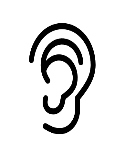 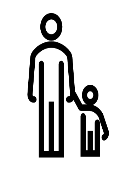 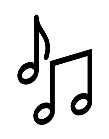 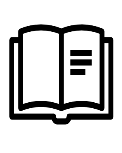 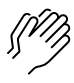 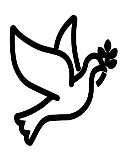 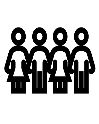 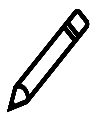 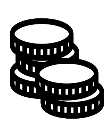 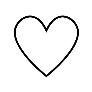 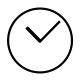 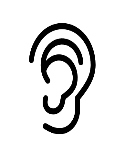 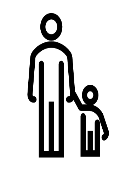 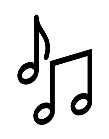 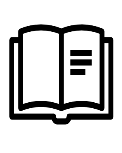 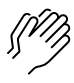 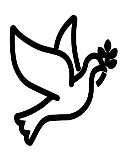 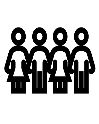 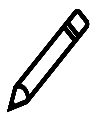 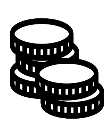 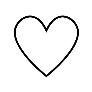 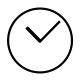 (Kids – use your worship packet and the tools listed at the end of the bulletin to do all these things.)Southminster Presbyterian Church Christ the King/Reign of Christ SundayNovember 22, 20209:30 a.m. Find the link for the service on one of these sites:1) our Facebook page: https://www.facebook.com/SouthminsterGlenEllyn/
2) our web site: https://www.southminsterpc.org/worship-videos
3) our YouTube channel:
https://www.youtube.com/channel/UCPgWICngOvkmR1OXgCG_wiA/videosIf the video feed is interrupted during the service, exit the live video. Wait a minute or two, and then log back in. The video feed should be restored in about1-2 minutes after an interruption and becomes PART 2 of the worship service.Please put your phones and computers in airplane mode anywhere in the building.
 1	Gathering Music: Give Thanks with a Grateful Heart (647), Now Thank We All Our God (643)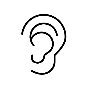 Today’s slide show is the Presbyterian Women’s Thank Offering. Please see more about this offering in the Bearing Fruit. 2	Welcome, Announcements, and Moment for Mission 3 	Lighting the Candles 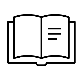 Come, Holy Spirit. May the fruit of the Spirit live in us: love, joy, peace, patience, kindness, generosity, faithfulness, gentleness, and self-control. 
Come, Holy Spirit, come. 4	Improvisational Prelude on We Gather Together (336) 5	Call to Worship  	   	(Psalm 118:24)	Leader:	This is the day the Lord has made!	People:	Let us rejoice and be glad in it,	All:	For our Lord reigns! 6	Hymn 37:   	Let All Things Now Living  (verse 1)	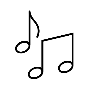 Let all things now living a song of thanksgivingTo God our Creator triumphantly raise;Who fashioned and made us, protected and stayed us,By guiding us on to the end of our days.God’s banners are o’er us; pure light goes before us,A pillar of fire shining forth in the night:Till shadows have vanished, all fearfulness banished,As forward we travel from light into light.7	Prayer of Confession: 		Beloved God, you have blessed us, but often we forget all the many ways you have touched our lives. You ask us to share love and life, but we are haunted by scarcity. Help us to look to you and trust your faithfulness in plenty and in want. Forgive us and fill our hearts with gratitude. We ask this in the name of Jesus Christ. Amen.        		(Time of silence for personal prayer and confession)    	8	Declaration of the Grace of God/Assurance of Pardon    	(Psalm 103:8-12)	Leader:	The Lord is compassionate and gracious;	People:	The Lord is slow to anger, abounding in love. 	All:	In the name of Jesus Christ, we are forgiven.9	Response 581:  	Glory Be to the Father Glory be to the Father, and to the Son, and to the Holy Ghost;As it was in the beginning, is now, and ever shall be,World without end. Amen. Amen.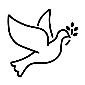 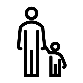 10	The Passing of the Peace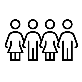 11	Word with Children 	 	Christine Olfelt12	Prayer for Illumination     13     Scripture Lessons: Jeremiah 36:14-16 	                                   Jeremiah 31:31-3414    Sermon:	“Leaning into the Light: Isaiah”   	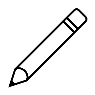 Children, as you listen to the sermon, you may want to choose an activity 
from the children’s packet that will help you think about what you hear in the sermon.15	Saying What We Believe/Affirmation of Faith  (unison)	          from the Confession of 1967 With an urgency born of this hope, the church applies itself to present tasks and strives for a better world. It does not identify limited progress with the kingdom 
of God on earth, nor does it despair in the face of disappointment and defeat. 
In steadfast hope, the church looks beyond all partial achievement to the final triumph of God.16	Hymn: 	We Will Feast in the House of Zion  (verse 3)	McCracken/MooreRefrain:We will feast in the house of Zion, 
We will sing with our hearts restored.He has done great things, we will say together. 
We will feast and weep no more.Verse:Ev’ry vow we’ve broken and betrayedYou are the faithful one,And from the garden to the grave,Bind us together, bring shalom.Refrain:We will feast in the house of Zion, 
We will sing with our hearts restored.He has done great things, we will say together. 
We will feast and weep no more.17	Prayers of the People and the Lord’s Prayer    		Leader:	Lord, in your mercy, 		People:	hear our prayers.   The Lord’s Prayer:Our Father who art in heaven, hallowed be thy name. Thy kingdom come, 
thy will be done, on earth as it is in heaven. Give us this day our daily bread; 
and forgive us our debts, as we forgive our debtors; and lead us not into
temptation, but deliver us from evil. For thine is the kingdom and the power 
and the glory, forever. Amen.Children, draw or write something you would like to say to God in prayer this morning. 
If you want to share it with the church, you may also leave a message 
on the church phone line.Offering of Ourselves and Our Gifts18	Offertory:  	How Great Thou Art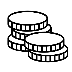 19	*Doxology 		Hymnal  #606Praise God, from whom all blessings flow;Praise Him all creatures here below;Praise Him above, ye heavenly host;Praise Father, Son, and Holy Ghost. Amen.20	Prayer of Thanksgiving and Dedication  21	Hymn Medley: 	 We will sing one verse of each hymn.             Hymn 336:   	We Gather Together  (verse 3)	We all do extol thee, thou leader triumphant,And pray that thou still our defender wilt be.Let thy congregation escape tribulation;Thy name be ever praised! O Lord, make us free!             Hymn 367:   	Come, Ye Thankful People, Come  (verse 4)	Even so, Lord, quickly come to thy final harvest home.Gather thou thy people in, free from sorrow, free from sin,There forever purified, in thy presence to abide:Come, with all thine angels, come; raise the glorious harvest home!             Hymn 643:   	Now Thank We All Our God  (verse 2)	O may this bounteous God through all our life be near us,With ever joyful hearts and blessed peace to cheer us;And keep us in God’s grace, and guide us when perplexed,And free us from all ills in this world and the next.22	Charge and Benediction   	Leader:	Now to him who by the power at work within us is able to do far 
 		more abundantly than all we ask or think, to him be glory in the 
 		church and in Christ Jesus to all generations, forever and ever. 
 		Amen. 		Now go and serve the Lord,	All:	For we are blessed to be a blessing! Alleluia! Amen!23	Postlude	Participants and Technical CrewRev. Wendy Boden Liturgist: Dr. Blair Nelson Word with Children: Dr. Christine OlfeltMusicians: Tom Anderson, Paul Jeziorski, Linda Wolf Jeziorski, Lynn FerinoTech support: Ron Birchall, David Kozich, Chris Kozich, Christine Olfelt The flowers today are from Dan Bohi’s family celebrating his birthday.Good Morning to our Children:To complete all the activities in this worship folder you will need:ears to heara mouth to sing  hands to foldeyes to read a brain to think  a worship kit including:something to color with – crayons, markers or colored pencilssomething to write with, like a pen or pencilsomething to write on, like a table or a clipboardscissors and tape  If you would like a worship kit for your child, please contact Christine@southminsterpc.org and one will come to you!A Guide to Our Worship SymbolsQuotations are taken from OUR ORDER OF WORSHIP by Teresa Lockhart Stricklen, Associate for Worship, Presbyterian Church (USA), found at https://www.pcusa.org/site_media/media/uploads/theologyandworship/pdfs/order_of_worship_brochure_dec_2008.pdf. Edited.We listenWe pass the peaceWe read alongWe give our offering of time, talent and treasureWe standWe sing if we are at homeWe prayWe respondWe participate
 in the Word 
with Children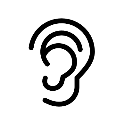 We listen: “Basically, the sermon is God’s dynamic, eternal Word spoken to us in such a way that we might hear what God has to say to us and be encouraged to follow the Lord 
in faith.  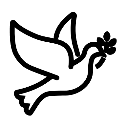 We pass the peace: “…We greet one another with the peace of Christ as common forgiven sinners. As we are forgiven, so we forgive. This is also a good time to reconcile with those family members who drove us crazy trying to get to church on time, church members with whom we have tensions, or people we're not so happy to see.”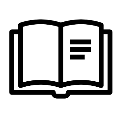 We read along: “God’s Word comes to us in many ways—through scripture, special music, sermons. Listen for God's eternal Word addressing you with good news about the Lord’s love for you and all people.”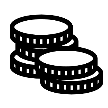 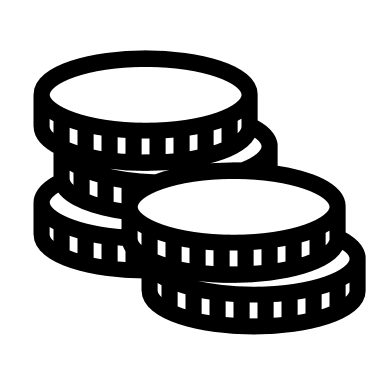 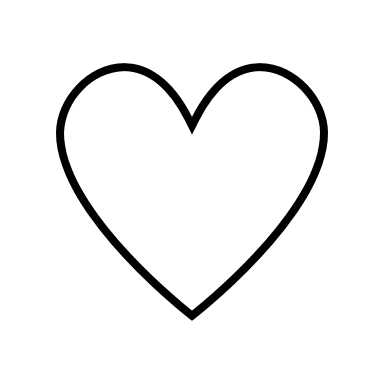 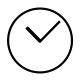 We give our offering of time, talent, and treasure: “This is the time when we give ourselves, all that we are, and all that we have, to God’s service. As a symbol of what is of value to us, we make an offering… to promote the gospel.”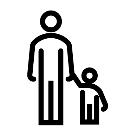 We stand: “We stand as a way of saying, “This is where I stand,” and as a way of standing in continuity with the people of God of ages past…”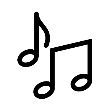 We sing: “…We sing praise with hearts and minds (even if that's a little out of tune), just enjoying God for who God is. As we open up the pathways of breath to sing praise, we make space for the Spirit breath to fill us.” Even if we simply listen and read the words, we are praising God.We pray: The first thing we do is pray—for our world, the church, other people, and ourselves. The prayer is our prayer as a church. One person may pray for us, but we are all praying together as one in our hearts, continuing Christ’s ministry of prayer for the world.”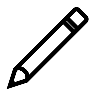 We respond: Responding by writing or drawing helps us remember what we are hearing and is a chance to express our beliefs.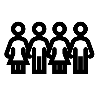 We participate in the Word with Children: It is called the Word WITH Children because the whole church is invited to listen with the fresh, faith-filled ears of children to the proclaimed message.